Arrangement de La Haye concernant l’enregistrement international des dessins et modèles industrielsModification des montants de la taxe de désignation individuelle : IsraëlConformément à la règle 28.2)d) du règlement d’exécution commun à l’Acte de 1999 et l’Acte de 1960 de l’Arrangement de La Haye, le Directeur général de l’Organisation Mondiale de la Propriété Intellectuelle (OMPI) a établi les nouveaux montants ci-après, en francs suisses, de la taxe de désignation individuelle qui doit être payée à l'égard de la désignation d’Israël dans une demande internationale, ainsi que pour le renouvellement d’un enregistrement international désignant Israël :Cette modification prendra effet le 1er décembre 2023.Le 19 octobre 2023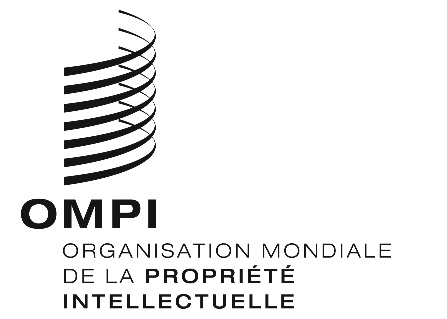 Avis n°10/2023 Avis n°10/2023 Avis n°10/2023 Taxe de designation individuelleTaxe de designation individuelleMontants actuels(en francs suisses)Nouveaux montants
(en francs suisses)Demande internationalepour chaque dessin ou modèle117102Demande internationalemontant réduit pour chaque dessin ou modèle7061Premier renouvellementpour chaque dessin ou modèle146128Deuxième renouvellementpour chaque dessin ou modèle175153Troisième renouvellementpour chaque dessin ou modèle204179Quatrième renouvellementpour chaque dessin ou modèle234204